      LOYOLA COLLEGE (AUTONOMOUS), CHENNAI – 600 034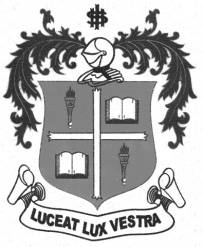     M.A. DEGREE EXAMINATION - APPLIED HISTORYFIRST SEMESTER – NOVEMBER 2012HT 1805 - AGRARIAN ECONOMY-RELATIONS & RESISTANCE               Date : 01-11-2012 	Dept. No. 	  Max. : 100 Marks    Time : 1:00 - 4:00                                              Part-A 										         (4x5=20 Marks)Answer any FOUR of the following in 100 words each:Village EconomyRyotwariMarket RegulationQueen’s CharterKisan SabhaChamparanPart-B 						                                (2x10=20 Marks)Answer any TWO of the following in 200 words each:Write a short note on the economic status during the Pre-colonial period.Explain the significance of Zamindari System.Bring out the main reasons for the Commercialization of agriculture during British India.Assess the Indigo agitation in1860 and its impact on farmers.Part-C 										         (3x20=60Marks)Answer any THREE of the following in 1200 words each: Discuss the conditions of Agricultural labourers and their grievances that prevailed and the British response.Describe the land revenue reforms brought by the British and their effects.Analyze the causes of the Agricultural products and explain the reasons for their stagnation.Asses the causes and results of the Revolt of 1857.Write in detail the Agrarian struggles in the 20th Century.<><><><><>